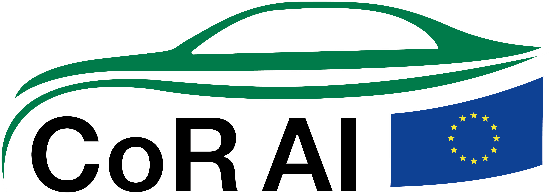 CORAI - Biograpies of Speakers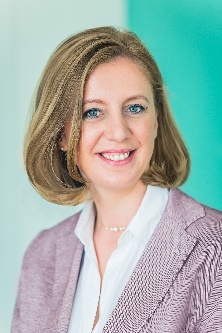 Barbara Eibinger-Miedl Barbara Eibinger-Miedl, was elected president of the Committee of the Regions interregional group “Future of the Automotive Industry (CoRAI)” in July 2018. As an active member of the CoR she focuses her work in Brussels on the Commission for Economic Policy, specifically on Small and Medium Sized Enterprises. Barbara Eibinger-Miedl is Minister of the Austrian province Steiermark for Economic Affairs, Tourism, European and External Relations, Science and Research since April 2017. Previously she was chairing the parliamentary group of the Austrian Peoples Party in the Steiermark-Parliament. Additionally she was speaker for Constitutional, European and External Relations. She started her political career as member of a local council, led the initiative “Women in business” and was head of the European Office in Graz.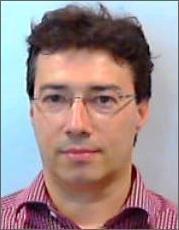 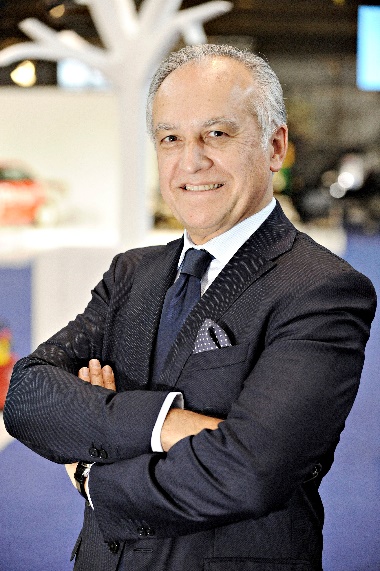 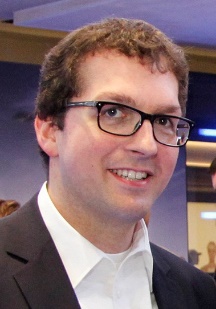 